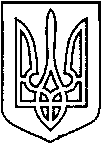 УКРАЇНАВІЙСЬКОВО-ЦИВІЛЬНА  АДМІНІСТРАЦІЯМІСТА  СЄВЄРОДОНЕЦЬК  ЛУГАНСЬКОЇ  ОБЛАСТІРОЗПОРЯДЖЕННЯКЕРІВНИКА ВІЙСЬКОВО-ЦИВІЛЬНОЇ  АДМІНІСТРАЦІЇЛуганська обл., м. Сєвєродонецьк,бульвар Дружби Народів, 32«29» січня 2021  року                                                                       № 177Про призначення директораКП «Сєвєродонецьктеплокомуненерго»Керуючись Законом України «Про військово-цивільні адміністрації», Законом України «Про місцеве самоврядування в Україні», стаття 9 Закону України «Про державну реєстрацію юридичних осіб, фізичних осіб - підприємців та громадських формувань», враховуючи особисту заяву ГОЛОВКА Юрія Олексійовича від 21 січня 2021 року, подання першого заступника керівника військово-цивільної адміністрації Ігоря РОБОЧОГО 
від 22 січня 2020 року,ПРИЗНАЧИТИ директором комунального підприємства «Сєвєродонецьктеплокомуненерго» з 1 лютого 2021 року ГОЛОВКА Юрія Олексійовича.Визначити директора комунального підприємства «Сєвєродонецьктеплокомуненерго» ГОЛОВКА Юрія Олексійовича уповноваженою особою, яка може вчиняти дії від імені комунального підприємства «Сєвєродонецьктеплокомуненерго», має право підпису, відкривати рахунки в банках, підписувати договори тощо.Фонду комунального майна Військово-цивільної адміністрації міста Сєвєродонецьк Луганської області підготувати проєкт контракту про призначення директором комунального підприємства «Сєвєродонецьктеплокомуненерго» ГОЛОВКА Юрія Олексійовича строком на 1 рік.Дане розпорядження підлягає оприлюдненню.Контроль за виконанням цього розпорядження покладаю на заступника керівника військово-цивільної адміністрації Олега КУЗЬМІНОВА.Керівник військово-цивільної адміністрації 			      Олександр СТРЮК